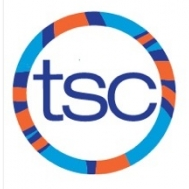 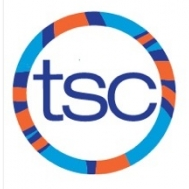 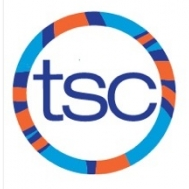 SUNDAYMONDAYTUESDAYWEDNESDAYTHURSDAYFRIDAYSATURDAY126:00-7:30pm Ryerson347:30-9:00am UofT Blue & White Meet3:00-6:00pm UT 5676:00-7:30pm Jarvis 896:00-7:30pm Ryerson10117:30-9:00am UofT 1213Thanksgiving Off 146:00-7:30pm Jarvis15166:00-7:30pm Ryerson17187:30-9:00am UofT 1920216:00-7:30pm Jarvis 22236:00-7:30pm Ryerson24Fall Sprint Meet (13&O)25 Fall Sprint Meet (13&O)2627286:00-7:30pm Jarvis 2930 6:00-7:30pm Ryerson31SUNDAYMONDAYTUESDAYWEDNESDAYTHURSDAYFRIDAYSATURDAY17:00-9:30am UT  2346:00-7:30pm Jarvis566:00-7:30pm Ryerson 7Newmarket Fall Invitational  8Newmarket Fall Invitational  9Newmarket Fall Invitational  10116:00-7:30pm Jarvis 12Annual Awards Gala13 6:00-7:30pm Ryerson 14157:00-9:00am UofT 1617186:00-7:30pm Jarvis19206:00-7:30pm Ryerson Annual General Meeting 21227:00-9:00am UofT 2324256:00-7:30pm Jarvis 2627 6:00-7:30pm Ryerson 28297:00-9:00am UofT 30SUNDAYMONDAYTUESDAYWEDNESDAYTHURSDAYFRIDAYSATURDAY126:00-7:30pm Jarvis 34 Mega City 5Mega City 6Mega City 7Mega City 896:00-7:30pm Jarvis 10116:00-7:30pm Ryerson12136:00-7:30pm Benson 1415166:00-7:30pm Jarvis 17186:00-7:30pm Ryerson19Winter Holiday No Swim Practice  20Winter Holiday No Swim Practice  21Winter Holiday No Swim Practice  22Winter Holiday No Swim Practice  23Winter Holiday No Swim Practice  24Winter Holiday No Swim Practice  25Winter Holiday No Swim Practice  26Winter Holiday No Swim Practice  27Winter Holiday No Swim Practice  28Winter Holiday No Swim Practice  29Winter Holiday No Swim Practice  30Winter Holiday No Swim Practice  31Winter Holiday No Swim Practice  